UNIWERSYTET JAGIELLOŃSKI COLLEGIUM MEDICUMWYDZIAŁ LEKARSKI 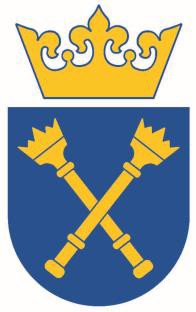 PLAN STUDIÓWNA KIERUNKU DIETETYKASTUDIA STACJONARNE I STOPNIAUchwalony przez Radę Wydziału LekarskiegoUniwersytetu Jagiellońskiego Collegium Medicum w dniu  21 czerwca 2018 r. oraz 23 maja 2019 r.na rok akademicki 2019/2020Kraków 2019Objaśnienia:O – przedmiot obowiązkowy do zaliczenia roku studiówF – przedmiot fakultatywny (do wyboru)G/O – przedmiot obowiązkowy (do wyboru)N – przedmiot nadobowiązkowyWL.T… - kod przedmiotu w systemie USOSUruchomienie kursu fakultatywnego jest możliwe przy wpisie minimum 8 osób. Dziekan na wniosek studenta wyraża zgodę na wpis na kolejny rok studiów w przypadku uzyskania co najmniej 50 punktów ECTS.Studia kończą się licencjackim egzaminem dyplomowym.Materiały w wersji elektronicznej – www.wl.cm.uj.edu.pl/dydaktykaI ROK OPIEKUN ROKU:	Dr Iwona BrzozowskaI, II semestr:I semestr:II semestr:Zajęcia fakultatywne do wyboru:Zajęcia fakultatywne: - student zobowiązany jest zrealizować minimum sześć przedmiotów fakultatywnych o łącznej sumie 11 punktów ECTSPraktyka wakacyjna - praktyka w szpitalu - 175 godzin/ECTS 7Praktyka śródroczna - praktyka z zakresu technologii żywienia - 70 godzin/ECTS 3- praktyka w szpitalu dla dorosłych - 105 godzin/ECTS 4Łączna liczba godzin: 884 godzin zajęć dydaktycznych + 350 godzin zajęć praktycznychŁączna liczba punktów ECTS: 60II ROK OPIEKUN ROKU:	Prof. dr hab. Beata Kuśnierz-CabalaIII, IV semestr:III semestr:IV semestr:Praktyka wakacyjna - w poradni dietetycznej chorób układu pokarmowego i chorób metabolicznych (70 godzin) oraz dziale żywienia w szpitalu (70 godzin) - 
140 godzin/4 ECTSPraktyka śródroczna praktyka w szpitalu dziecięcym/żłobku/przedszkolu - 105 godzin/2 ECTSŁączna liczba godzin: 910 godzin zajęć dydaktycznych + 245 godzin zajęć praktycznychŁączna liczba punktów ECTS: 60 ECTSIII ROKOPIEKUN ROKU:	Dr Agnieszka Kozioł-KozakowskaV, VI semestr:V semestrVI SemestrPraktyka międzysemestralna w roku akademickim - 3 ECTSPraktyka w poradni dietetycznej - 105 godzin (2 ECTS)Praktyka z zakresu technologii żywności - 70 godzin (1 ECTS)Łączna liczba godzin: 712 godziny zajęć dydaktycznych + 175 godzin zajęć praktycznych
Łączna liczba punktów ECTS: 60 ECTSKurs języka obcego kończy się egzaminem na poziomie B2L.P.Nazwa przedmiotuForma zajęć/godzinyO/NForma zaliczeniaOgólna liczba godzinPunkty ECTS1.Chemia żywnościWL-19T1.Chem.ŻywProf. dr hab. Piotr LaidlerKoordynator zajęć:Dr Joanna Dulińska - LitewkaWykłady - 30Seminaria - 20Ćwiczenia - 30OEgzamin8042.Podstawy żywienia człowiekaWL-19T1.Pods.Żyw.Dr Jadwiga HelbinWykłady - 20Seminaria - 23Ćwiczenia - 22OEgzamin6543.Anatomia człowiekaWL-19T1.Anat.Czł.Prof. dr hab. Jerzy WalochaKoordynator zajęć:Dr Iwona BrzozowskaWykłady - 30Ćwiczenia - 40OEgzamin7044.Język obcyCM-CJ-A-DT-1S-1Mgr Iwona MisztalKoordynator zajęć: Mgr Katarzyna ObuchowskaLektorat - 50OZaliczenie bez oceny5035.Wychowanie fizyczneCM-SWF-WL-DT-LS-1Dr Dorota PalikĆwiczenia - 60OZaliczeniebez oceny60-LP.Nazwa przedmiotuForma zajęć/godzinyO/NForma zaliczeniaOgólna liczba godzinPunkty ECTS1.Socjologia medycynyWL-19T1.Socj.Med.Dr Elżbieta Ptak Wykład 
w formie kształcenia na odległość - 15Seminaria - 15OZaliczenie na ocenę3022.Psychologia ogólna WL-19T1.Psych.Og.Prof. dr hab. Barbara JózefikWykłady - 10Seminaria - 10Ćwiczenia - 10OEgzamin3023.Epidemiologia choróbWL-19T1.Epidem.Chor.Dr hab. Agnieszka PacWykłady - 10Seminaria - 20OEgzamin3024.Historia medycynyWL-19T1.Hist.Med.Dr hab. Ryszard Gryglewski, prof. UJWykłady w formie kształcenia na odległość - 20OZaliczenie na ocenę2015.Szkolenie w zakresie bezpieczeństwa 
i higieny kształceniaSzkolenie - 4OZaliczeniebez oceny4-LP.Nazwa przedmiotuForma zajęć/godzinyO/NForma zaliczeniaOgólna liczba godzinPunkty ECTS1.Fizjologia człowieka WL-19T1.Fizjol.Czł.Prof. dr hab. Tomasz BrzozowskiKoordynator zajęć:Dr Jolanta MajkaWykłady - 58Seminaria - 16Ćwiczenia - 16OEgzamin9042.Podstawy diagnostyki klinicznejWL-19T1.Pods.Diag.Prof. dr hab. Bogdan SolnicaWykłady - 25Seminaria - 25OEgzamin5023.Mikrobiologia ogólna i żywności WL-19T1.Mikr.Żyw.1Prof. dr hab. Małgorzata BulandaKoordynator zajęć:Prof. dr hab. Magdalena StrusWykłady - 14Seminaria - 16Ćwiczenia - 15Mikrobiologia:Wykłady - 10Seminarium - 12Ćwiczenia - 10Parazytologia:Wykłady - 4Seminarium - 4Ćwiczenia - 5OZaliczenie bez oceny4524.Edukacja żywieniowaWL-19T1.Eduk.Żyw.Prof. dr hab. Małgorzata  Schlegel-ZawadzkaWykłady - 10Ćwiczenia - 10OZaliczenie na ocenę2015.                                                            EtykaWL-T1.Etyk.Dr Zbigniew ZalewskiSeminaria - 15 OZaliczenie na ocenę1516.Do wyboru 
1 przedmiotToksykologia 
i bezpieczeństwo żywnościWL-19T1.Toks.Mgr Piotr Pokrzywa Wykład - 10Seminaria - 10Ćwiczenia - 10G/OZaliczenie na ocenę3027.Do wyboru 
1 przedmiotHigiena 
i zdrowotne aspekty żywności WL-19T1.Hig.Zdr.Asp.Dr Jadwiga HelbinWykład - 10Seminaria - 10Ćwiczenia - 10G/OZaliczenie na ocenę3028.Do wyboru 
1 przedmiotMedyczne aspekty organizacji stanowisk pracyWL-19T1.Med.Asp.Prof. dr hab. Małgorzata Schlegel-ZawadzkaWykład - 5Seminaria - 10G/OZaliczenie na ocenę1519.Do wyboru 
1 przedmiotOrganizacja pracy w zakładach żywienia WL-19T1.Organ.Pr.Mgr Piotr Pokrzywa Wykład - 5Seminaria - 10G/OZaliczenie na ocenę151LP.Nazwa przedmiotuForma zajęć/godzinyO/NForma zaliczeniaOgólna liczba godzinPunkty ECTS1.NeurogastronomikaWL-19T1.FO1Dr hab. inż. Paweł Zagrodzki, prof. UJWykłady - 30FZaliczenie na ocenę3022.EtnodietetykaWL-19T1.FO2Dr hab. inż. Paweł Zagrodzki, prof. UJWykłady - 30FZaliczenie na ocenę3023.Poprawa jakości życia w oparciu o nowe odkrycia z chronobiologiiWL-19T1.FO3Dr hab. inż. Paweł Zagrodzki, prof. UJ Wykłady - 30FZaliczenie na ocenę3024.Wpływ diety na stan skóry WL-19T1.FO4.Dr hab. inż. Paweł Zagrodzki, prof. UJWykłady - 30FZaliczenie na ocenę3025.                                                            Rola rodziny 
w żywieniuWL-19T1.FO5Prof. dr hab. Adam WindakWykłady - 5Seminaria - 15 FZaliczenie na ocenę2016.PedagogikaWL-19T1.FO6Dr Grzegorz CebulaWykłady - 20FZaliczenie na ocenę 2017.Technologia informacyjnaWL-19T1.FO7Prof. dr hab. Irena Roterman-KoniecznaSeminaria - 10Ćwiczenia - 20FZaliczenie na ocenę3028.Kwalifikowana pierwsza pomocWL-19T1.FO8Dr Tomasz SanakProwadzący zajęcia:Prof. dr hab. Janusz AndresDr Arkadiusz TrzosWykłady - 10Ćwiczenia - 20FZaliczenie na ocenę3029.Ekologia i ochrona przyrodyWL-19T1.FO9Dr Jadwiga HelbinWykłady w formie kształcenia na odległość - 6 Seminaria - 14FZaliczenie na ocenę20110.Epidemiologia zaburzeń odżywianiaWL-19T1.FO10Dr Elżbieta Sochacka-TataraWykłady - 6Seminaria - 14FZaliczenie na ocenę20111.Promocja zdrowia 
z elementami edukacji zdrowotnej pacjentaWL-19T1.FO11Dr hab. Katarzyna Szczerbińska, prof. UJWykłady - 10Seminaria - 10FZaliczenie na ocenę20112.Żywienie a choroby autoimmunologiczneWL-19T1.FO12Dr Elżbieta Sochacka-TataraWykłady - 10Seminaria - 20FZaliczenie na ocenę30213.Tłuszcze w diecie – wróg czy przyjaciel. Przegląd badań.WL-19T1.FO13Dr Elżbieta Sochacka-TataraWykłady - 10Seminaria - 20FZaliczenie na ocenę302L.P.Nazwa przedmiotuForma zajęć/godzinyO/NForma zaliczeniaOgólna liczba godzinPunkty ECTS1.Żywienie człowiekaWL-T2.Żyw.CzłKoordynator zajęć:Dr hab. Małgorzata Bała, prof. UJProwadzący zajęcia:Dr hab. Małgorzata Bała, prof. UJProf dr hab. Kazimierz PityńskiProf. dr hab. Tomasz GrodzickiDr Wojciech GawrońskiWykłady - 34Seminaria - 29Ćwiczenia - 37Żywienie człowieka zdrowego:Wykłady - 6Seminaria - 8Ćwiczenia - 16Żywienie kobiety ciężarnej 
i karmiącej:Wykłady 
w formie kształcenia na odległość - 8Seminaria - 6Ćwiczenia - 6Żywienie osób dorosłych 
i w wieku podeszłym:Wykłady - 10Seminaria - 5Ćwiczenia - 5Zasady żywienia osób o wysokiej aktywności fizycznej:Wykłady - 10Seminaria - 10Ćwiczenia - 10OEgzamin10062.Biochemia ogólna 
i żywieniaWL-T2.Bioch.Og.Żyw.Prof. dr hab. Maria WróbelWykłady - 60Seminaria - 28Ćwiczenia - 32OEgzamin12063.GenetykaWL-T2.Genet.Prof. dr hab. Marek SanakWykłady - 20Seminaria - 20Ćwiczenia - 5OZaliczenie na ocenę4544.Technologia informacyjnaWL-T2.Tech.Inf.Prof. dr hab. Irena Roterman-KoniecznaSeminaria - 20Ćwiczenia - 30OZaliczenie na ocenę50      35.Język obcyMgr Iwona MisztalKoordynator zajęć:Mgr Katarzyna ObuchowskaLektorat - 50OZaliczenie bez oceny5036.Wychowanie fizyczneDr Dorota PalikWF - 60NZaliczeniebez oceny60-LP.Nazwa przedmiotuForma zajęć/godzinyO/NForma zaliczeniaOgólna liczba godzinPunkty ECTS1.Fizjologia człowieka 2/2WL-T2.Fizjol.Czł.IIProf. dr hab. Tomasz BrzozowskiKoordynator zajęć:Dr Jolanta MajkaWykłady - 28Seminaria - 6Ćwiczenia - 6OZaliczenie na ocenę4032.Choroby metaboliczneWL-T2.Chor.Met.Dr Bartłomiej MatejkoWykłady w formie kształcenia na odległość - 10Seminaria - 8Ćwiczenia - 7OZaliczenie na ocenę25       34.Planowanie diet leczniczychWL-T2.Plan.D.LeczKoordynator zajęć:Prof. dr hab. Małgorzata Zwolińska-WcisłoProwadzący zajęcia:Prof. dr hab. Tomasz MachProf. dr hab. Maciej Małecki Dr hab. Małgorzata Bała, prof. UJSeminaria - 15Ćwiczenia - 45OZaliczenie na ocenę 6035.Mikrobiologia ogólna 
i żywności 2/2WL-T2.Mikr.Żyw.IIProf. dr hab. Małgorzata BulandaKoordynator zajęć:Prof. dr hab. Magdalena StrusWykłady - 10Seminaria - 11Ćwiczenia - 9OEgzamin3026.Zaburzenia odżywiania o podłożu psychogennymWL-T2.Zaburz.Odż.Prof. dr hab. Barbara JózefikWykłady - 10Seminaria - 14Ćwiczenia - 10OZaliczenie na ocenę3427.Postępowanie dietetyczne 
w zatruciach ostrych 
i  przewlekłychWL-T2.Post.Diet.Zat.Dr Piotr HydzikWykłady - 10Ćwiczenia - 10O Zaliczenie na ocenę      20      1LP.Nazwa przedmiotuForma zajęć/godzinyO/NForma zaliczeniaOgólna liczba godzinPunkty ECTS1.Technologia żywności
i potrawWL-T2.Tech.Żyw.Potr.Dr Joanna Zając Wykład 
w formie kształcenia na odległość - 30Seminaria - 20Ćwiczenia - 10OZaliczenie na ocenę 6052.Alergie pokarmowe WL-T2.Aler.Pok.Dr hab. Ewa Czarnobilska, prof. UJWykłady - 25Seminaria - 20OZaliczenie na ocenę4533.Farmakologia 
i farmakoterapia żywieniowa oraz interakcja leków 
z żywnością 1/2 WL-T2.Farmak.IProf. dr hab. Rafał OlszaneckiWykłady - 8Seminaria - 22OZaliczeniebez oceny 30      24.Wstęp do metodologii badańWL-T2.Wst.Metod.Bad.Dr hab. Agnieszka PacWykłady – 10 Seminaria – 30 OZaliczenie na ocenę4025.Żywienie dziecka zdrowegoWL-T2.Post.Diet.Dz.Prof. dr hab. Krzysztof FyderekKoordynator zajęć:Dr Agnieszka Kozioł-KozakowskaWykłady - 12Ćwiczenia - 14OEgzamin2626.Analiza i ocena jakości żywnościWL-T2.Anal.Oc.ŻywDr hab. inż. Paweł Zagrodzki, prof. UJ Wykłady - 8Ćwiczenia - 27OZaliczenie na ocenę3527.Żywienie 
w chorobach endokrynologicznych dzieciWL-T2.Żyw.Endok.Dz.Prof. dr hab. Jerzy StarzykWykłady - 8Seminaria - 4Ćwiczenia - 8OZaliczenie na ocenę2018.PedagogikaWL-T2.Pedag.Dr Grzegorz CebulaWykłady - 20OZaliczenie na ocenę      201L.P.Nazwa przedmiotuForma zajęć/godzinyO/NForma zaliczeniaOgólna liczba godzinPunkty ECTS1.SeminariumlicencjackieWL-T3.Rep.Lic.Koordynator zajęć:Prof. dr hab. Małgorzata Zwolińska-WcisłoDr hab. Agnieszka PacSeminaria - 15OZaliczenie na ocenę156L.P.Nazwa przedmiotuForma zajęć/godzinyForma zajęć/godzinyO/NForma zaliczeniaOgólna liczba godzinOgólna liczba godzinPunkty ECTS1.Kliniczny zarys chorób – postępowanie dietetyczne WL-T3.Klin.Zar.Chor.Koordynator zajęć:Prof. dr hab. Małgorzata Zwolińska- WcisłoProwadzący zajęcia:Prof. dr hab. Tomasz MachProf. dr hab. Grażyna BochenekProf. dr hab. Marek KuźniewskiProf. dr hab. Agnieszka SłowikProf. dr hab. Anna Wojas-PelcProf. dr hab. Bożena Romanowska- DixonProf. dr hab. Jacek SkładzieńProf. dr hab. Aleksander GarlickiProf.dr hab. Piotr RichterProf. dr hab. Tomasz GrodzickiProf. dr hab. Alicja Hubalewska-DydejczykProf. dr hab. Ryszard LauterbachProf. dr hab. Jolanta Pytko-PolończykProf. dr hab. Maria OlszowskaDr hab. Ewa Czarnobilska, prof. UJWykłady - 150Seminaria - 75
Ćwiczenia - 75Choroby układu pokarmowego:Wykład - 17Seminaria - 12
Ćwiczenia - 14Choroby układu oddechowego:Wykłady - 10Seminaria - 4Ćwiczenia - 6Choroby nerek:Wykłady - 10Seminaria  - 6Ćwiczenia  - 4Choroby układu nerwowego: Wykłady - 10Seminaria - 4Ćwiczenia - 6Choroby skóry:Wykłady - 10Seminaria - 8Ćwiczenia - 2Choroby narządu wzroku:Wykłady - 6Seminaria - 2Ćwiczenia - 2Choroby laryngologiczne:Wykłady - 2Seminaria - 4Ćwiczenia - 1Choroby zakaźne:Wykłady - 10Seminaria - 4Ćwiczenia - 6Chirurgia:Wykłady - 15Ćwiczenia - 5Patologie wieku starszego-geriatria:Wykłady - 10Seminaria - 4Ćwiczenia - 6Zaburzenia hormonalne:Wykłady - 10Seminaria - 4Ćwiczenia - 6Żywienie noworodka zdrowego Wykłady - 10Seminaria - 9 Ćwiczenia - 1Choroby jamy ustnej i wady zgryzu  Wykłady - 10Choroby układu krążenia:Wykłady - 8Seminaria - 4Ćwiczenia - 8Choroby alergiczne 
i zaburzenia immunologiczneWykłady w formie kształcenia na odległość - 12Seminaria - 10Ćwiczenia  - 8Wykłady - 150Seminaria - 75
Ćwiczenia - 75Choroby układu pokarmowego:Wykład - 17Seminaria - 12
Ćwiczenia - 14Choroby układu oddechowego:Wykłady - 10Seminaria - 4Ćwiczenia - 6Choroby nerek:Wykłady - 10Seminaria  - 6Ćwiczenia  - 4Choroby układu nerwowego: Wykłady - 10Seminaria - 4Ćwiczenia - 6Choroby skóry:Wykłady - 10Seminaria - 8Ćwiczenia - 2Choroby narządu wzroku:Wykłady - 6Seminaria - 2Ćwiczenia - 2Choroby laryngologiczne:Wykłady - 2Seminaria - 4Ćwiczenia - 1Choroby zakaźne:Wykłady - 10Seminaria - 4Ćwiczenia - 6Chirurgia:Wykłady - 15Ćwiczenia - 5Patologie wieku starszego-geriatria:Wykłady - 10Seminaria - 4Ćwiczenia - 6Zaburzenia hormonalne:Wykłady - 10Seminaria - 4Ćwiczenia - 6Żywienie noworodka zdrowego Wykłady - 10Seminaria - 9 Ćwiczenia - 1Choroby jamy ustnej i wady zgryzu  Wykłady - 10Choroby układu krążenia:Wykłady - 8Seminaria - 4Ćwiczenia - 8Choroby alergiczne 
i zaburzenia immunologiczneWykłady w formie kształcenia na odległość - 12Seminaria - 10Ćwiczenia  - 8OEgzamin300300292.Dietetyka kliniczna 
w pediatriiWL-T3.Diet.Klin.Ped.Prof. dr hab. Krzysztof FyderekKoordynator zajęć:Dr Agnieszka Kozioł-KozakowskaDietetyka kliniczna 
w pediatriiWL-T3.Diet.Klin.Ped.Prof. dr hab. Krzysztof FyderekKoordynator zajęć:Dr Agnieszka Kozioł-KozakowskaWykłady - 18Seminaria - 12Ćwiczenia - 12O Egzamin42443.Język obcyMgr Iwona MisztalKoordynator zajęć:Mgr Katarzyna ObuchowskaJęzyk obcyMgr Iwona MisztalKoordynator zajęć:Mgr Katarzyna Obuchowska Lektorat -  20OEgzamin20224.Poradnictwo żywienioweWL-T3.Por. Żyw.Dr Agata Skop-LewandowskaPoradnictwo żywienioweWL-T3.Por. Żyw.Dr Agata Skop-LewandowskaWykłady - 6Seminaria - 10Ćwiczenia - 14OZaliczenie na ocenę3022 5.StatystykaWL-T3. Statys.Prof. dr hab. Irena Roterman-KoniecznaStatystykaWL-T3. Statys.Prof. dr hab. Irena Roterman-KoniecznaWykłady - 24Seminaria - 4Ćwiczenia - 12OZaliczenie na ocenę40226.Farmakologia 
i farmakoterapia żywieniowa oraz interakcja leków 
z żywnością 2/2WL-T3.Farmak.IIProf. dr hab. Rafał OlszaneckiFarmakologia 
i farmakoterapia żywieniowa oraz interakcja leków 
z żywnością 2/2WL-T3.Farmak.IIProf. dr hab. Rafał OlszaneckiWykłady - 8Seminaria - 12OZaliczenie na ocenę20117.Informacja naukowaWL-T3.Inf.Nauk.Prof. dr hab. Irena Roterman-KoniecznaInformacja naukowaWL-T3.Inf.Nauk.Prof. dr hab. Irena Roterman-KoniecznaWykłady - 6Seminaria - 4Ćwiczenia - 10OZaliczenie na ocenę2011LP.Nazwa przedmiotuForma zajęć/godzinyO/NForma zaliczeniaOgólna liczba godzinPunkty ECTS1.Kwalifikowana pierwsza pomocWL-T3.Pier.Pom.Koordynator zajęć:Dr Tomasz SanakProwadzący zajęcia:Prof. dr hab. Janusz AndresDr Arkadiusz TrzosWykłady -  24Ćwiczenia - 36OZaliczenie na ocenę     60     52.Prewencja wtórna chorób cywilizacyjnychWL-T3.Prew.Chor.Cyw.Prof. dr hab. Jadwiga NesslerWykłady - 10Seminaria - 6Ćwiczenia  - 4OZaliczenie na ocenę     20     23.Prawo i ekonomika w ochronie zdrowiaWL-T3.Praw.Ekon.Dr Tomasz SrokaWykłady - 30OZaliczenie na ocenę     30     24.Podstawy prawa własności intelektualnejProf. dr hab. Ryszard MarkiewiczSeminaria -10Ćwiczenia -10OZaliczenie na ocenę     20     1